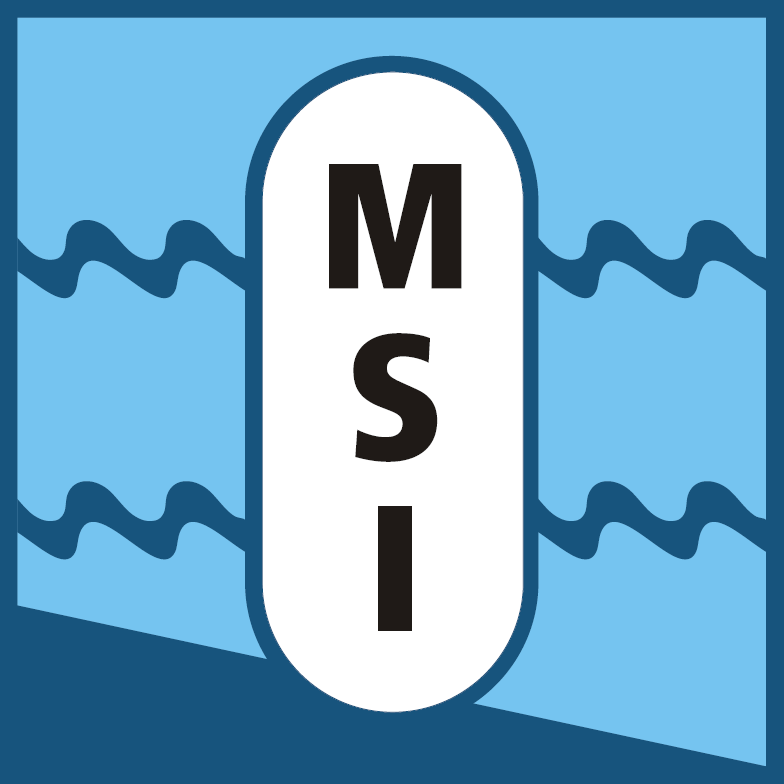 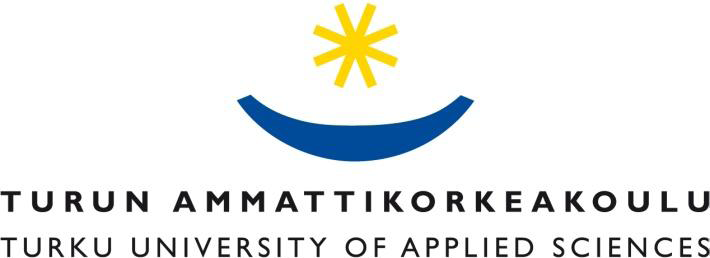 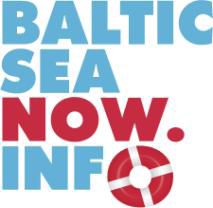 AVALDUSSoovin osaleda TTÜ Meresüsteemide Instituudi ja Turu Rakenduskõrgkooli poolt korraldataval rahvusvahelisel kursusel „Practical Training in Marine Science – Field Work and Laboratory Analyses“ 12.-16. juunil ja 20.-24. augustil 2012Nimi, õppekava, kursus		.................................................................................Kontakt (e-mail, tel): 			.................................................................................. Lühike motivatsioonikiri (kuni 200 sõna)